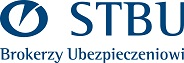 Sopot, dnia 2.02.2022r.Strona internetowaSprawa: wykaz ofert złożonych w postępowaniu na „Usługi ubezpieczenia mienia, odpowiedzialności cywilnej i komunikacyjne GUK SP. z o.o. – 2 części”Zamawiający informuje o kwocie jaką zamierza przeznaczyć na sfinansowanie zamówienia: Zadanie 1- ubezpieczenie komunikacyjne– 450.000,00zł Zadanie 2- ubezpieczenie mienia i OC prowadzonej działalności - 50.000,00zł Dziękujemy za udział w postępowaniu i złożenie ofert. Lp.Nazwa i adres wykonawcyCena ofertowabrutto w złZaakceptowane Klauzule fakultatywneZadanie 1- (komunikacja) kryterium oceny (87/13)Zadanie 1- (komunikacja) kryterium oceny (87/13)Zadanie 1- (komunikacja) kryterium oceny (87/13)Zadanie 1- (komunikacja) kryterium oceny (87/13)1PZU SA ul. Arkońska 6 A4 80-347 Gdańsk437 868,00Gwarantowana suma ubezpieczenia ACZadanie 2- (mienie i OC działalności) kryterium oceny (90/10)Zadanie 2- (mienie i OC działalności) kryterium oceny (90/10)Zadanie 2- (mienie i OC działalności) kryterium oceny (90/10)Zadanie 2- (mienie i OC działalności) kryterium oceny (90/10)1Brak ofert